	ПРЕСС-РЕЛИЗ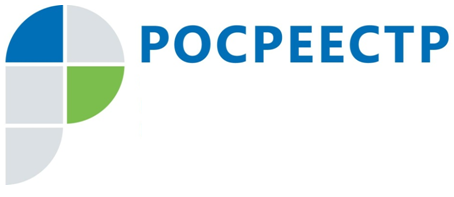 Количество записей в ЕГРН об ипотеке в Подмосковье выросло по итогам мая на 15%Управление Росреестра по Московской области (Управление) подвело итоги регистрационных действий за май 2018 года. Всего зарегистрировано 153 242 права, ограничения прав, обременения объектов недвижимости. Это на 10% больше, чем в предыдущем месяце 2018 года, когда было зарегистрировано 139 196 прав. Всего в мае в Единый государственный реестр недвижимости (ЕГРН) было внесено 25 959 записей об ипотеке, из них на основании договора 5 933. Таким образом, показатель общего количества записей вырос по сравнению с апрелем на 15,8%, а количество записей на основании договора на 7%. В прошлом месяце всего записей было 22 408, из них 5 536 записей на основании договора ипотеки.Также в мае на территории Московской области было зарегистрировано 78 прав на машиноместа. Всего с начала года на машиноместа зарегистрировано 358 прав. Страница Управления Росреестра по Московской области в Facebook:https://www.facebook.com/rosreestr.50Пресс-служба Управления Росреестра по Московской области:Колесин Никита ypravleniemo@yandex.ru+7 (915) 206-52-51